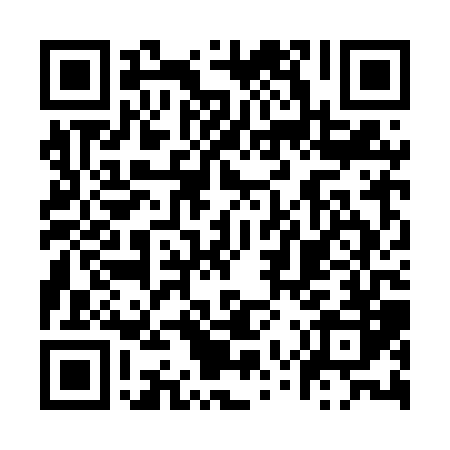 Prayer times for Great Harbour Cay, BahamasWed 1 May 2024 - Fri 31 May 2024High Latitude Method: NonePrayer Calculation Method: Muslim World LeagueAsar Calculation Method: ShafiPrayer times provided by https://www.salahtimes.comDateDayFajrSunriseDhuhrAsrMaghribIsha1Wed5:126:341:084:387:439:002Thu5:116:331:084:387:439:013Fri5:106:331:084:377:449:024Sat5:096:321:084:377:449:035Sun5:086:311:084:377:459:036Mon5:076:311:084:377:459:047Tue5:066:301:084:377:469:058Wed5:056:291:084:367:479:069Thu5:056:291:084:367:479:0610Fri5:046:281:084:367:489:0711Sat5:036:281:084:367:489:0812Sun5:026:271:084:367:499:0913Mon5:016:261:084:367:499:0914Tue5:016:261:084:367:509:1015Wed5:006:251:084:357:509:1116Thu4:596:251:084:357:519:1117Fri4:586:241:084:357:519:1218Sat4:586:241:084:357:529:1319Sun4:576:241:084:357:529:1420Mon4:576:231:084:357:539:1421Tue4:566:231:084:357:539:1522Wed4:556:221:084:357:549:1623Thu4:556:221:084:357:549:1624Fri4:546:221:084:357:559:1725Sat4:546:211:084:357:559:1826Sun4:536:211:084:357:569:1827Mon4:536:211:094:347:569:1928Tue4:536:211:094:347:579:2029Wed4:526:201:094:347:579:2030Thu4:526:201:094:347:589:2131Fri4:516:201:094:357:589:22